ФЕДЕРАЛЬНОЕ АГЕНТСТВО ВОЗДУШНОГО ТРАНСПОРТАТРОИЦКИЙ АВИАЦИОННЫЙ ТЕХНИЧЕСКИЙ КОЛЛЕДЖ – ФИЛИАЛ ГОСУДАРСТВЕННОГО БЮДЖЕТНОГО ОБРАЗОВАТЕЛЬНОГО УЧРЕЖДЕНИЯ ВЫСШЕГО ОБРАЗОВАНИЯ«МОСКОВСКИЙ ГОСУДАРСТВЕННЫЙ ТЕХНИЧЕСКИЙ УНИВЕРСИТЕТ ГРАЖДАНСКОЙ АВИАЦИИ»ПОЛОЖЕНИЕДЛЯ ПРОВЕДЕНИЯ ОЛИМПИАДЫ ПО МДК 02.01.04 «СТРАХОВОЕ ДЕЛО»МДК 02.01. УПРАВЛЕНИЕ КОЛЛЕКТИВОМ ИСПОЛНИТЕЛЕЙПМ. 02 «ОРГАНИЗАЦИЯ ДЕЯТЕЛЬНОСТИ КОЛЛЕКТИВА ИСПОЛНИТЕЛЕЙ»ДЛЯ СПЕЦИАЛЬНОСТИ23.02.03 «ТЕХНИЧЕСКОЕ ОБСЛУЖИВАНИЕ И РЕМОНТ АВТОМОБИЛЬНОГО ТРАНСПОРТА»Г. ТРОИЦК 2022 Г.Разработчик:Мантурова Г.П., преподаватель «Троицкого авиационного технического колледжа»ОБЩИЕ ПОЛОЖЕНИЯОлимпиада - это соревнование студентов в творческом применении знаний и умений по изучаемым в «Троицком авиационном техническом колледже» (далее по тексту – Колледж) дисциплинам, а также в подготовленности к применению этих знаний и умений в специальной области.К участию в олимпиаде допускаются студенты 4-го курса очной формы обучения специальности 23.02.03 «Техническое обслуживание и ремонт автомобильного транспорта».Настоящее положение определяет порядок организации и проведения олимпиады по МДК 02.01.04 «Страховое дело», МДК 02.01. Управление коллективом исполнителей, ПМ. 02 «ОРГАНИЗАЦИЯ ДЕЯТЕЛЬНОСТИ КОЛЛЕКТИВА ИСПОЛНИТЕЛЕЙ»ЦЕЛИ И ЗАДАЧИ ОЛИМПИАДЫ2.1 Цель проведения олимпиад:- выявление наиболее одаренных и талантливых студентов, совершенствование их профессиональной компетентности, реализация творческого потенциала обучающихся, повышение мотивации и творческой активности педагогических работников в рамках наставничества обучающихся.2.2 Задачи проведения олимпиад:- проверка способности студентов к самостоятельной творческой и профессиональной деятельности;- стимулирование студентов к дальнейшему профессиональному и личностному развитию;- совершенствование умений эффективного решения профессиональных задач;- развитие профессионального мышления, способности к проектированию своей деятельности;- повышение интереса к будущей профессиональной деятельности.ПОРЯДОК И ОРГАНИЗАЦИЯ ПРОВЕДЕНИЕ ОЛИМПИАДЫ3.1 Организация и проведение олимпиады осуществляется в соответствии с планом работы цикловой комиссии.3.2 Организаторам олимпиады является цикловая комиссия. На уровне цикловой комиссии определяется ответственный за организацию и проведение олимпиады.3.3 Ведущий преподаватель позднее чем за 2 недели до проведения олимпиады:- готовит необходимые для информирования о проведении олимпиады материалы;- разрабатывает Положение о проведении олимпиады;- контролирует ход организации и проведения мероприятия;- готовит наградные документы;- разрабатывают задания и критерии их оценки с учетом (требований ФГОС; тематики олимпиад; эталонов ответов для жюри; необходимую для выполнения заданий документацию и оборудование; организует порядок в аудитории до и после олимпиады);3.4 Информация является открытой для всех преподавателей цикловой комиссии.СРОКИ ПРОВЕДЕНИЯ ОЛИМПИАДЫ4.1.  Олимпиада по МДК 02.01.04 «Страховое дело», МДК 02.01. Управление коллективом исполнителей, ПМ. 02 «ОРГАНИЗАЦИЯ ДЕЯТЕЛЬНОСТИ КОЛЛЕКТИВА ИСПОЛНИТЕЛЕЙ» проводится в апреле месяце 2022 года.ЖЮРИ ОЛИМПИАДЫ 5.1.  Правом разрабатывать, утверждать, проверять и оценивать конкурсные задания олимпиады и выносить решение о выявлении победителей обладают жюри олимпиады, в состав которой входят ведущие преподаватели экономических дисциплин, ведущие преподаватели отделения «Техническое обслуживание и ремонт автомобильного транспорта», а также приглашенные специалисты. Общее количество членов должно быть нечётным. 5.2 Жюри проводит оценку выполненных участниками олимпиады заданий, определяет победителя и призёров, знакомит участников с результатами, проводит награждение.5.3. При оценке заданий жюри учитывает в качестве главных факторов:-  уметь работать с различными источниками информации; - владеть специальной терминологией, а также соблюдать регламент мероприятия. 5.4 Обучающиеся, получившие максимальное количество поощрительных баллов, признаются победителями в номинации.5.4.Награждение победителей осуществляется представителем жюри после проведения олимпиады.ПОДВЕДЕНИЕ ИТОГОВ ОЛИМПИАДЫ  6.1. Победителями олимпиад являются обучающиеся, набравшие наибольшее количество баллов.6.2 Каждое задание оценивается каждым членом жюри, а затем баллы суммируются. Бланк для жюри представлен в Приложении 3.6.3. Победитель и призёры олимпиады колледжа награждаются дипломами 1, 2, 3 степени соответственно.Степень зависимости от количества набранных очков: 1 место – не менее 75% от максимально возможного количества баллов; 2 место –74-60% от максимально возможного количества баллов; 3 место – 59 - 50% от максимально возможного количества баллов.6.3.  Мотивированным решением жюри в случае одинакового количества баллов число призеров может быть увеличено.6.4. Вручение дипломов победителям олимпиады производится после подведения итогов всех конкурсов.ПРИЛОЖЕНИЕ 1ТЕСТОВЫЕ ЗАДАНИЯ К ОЛИМПИАДЕ1 Страхование − этоА предполагаемое событие, на случай наступления которого проводится страхованиеБ совершившееся событие, предусмотренное договором страхования или законом, с наступлением которого возникает обязанность страховщика произвести страховую выплату страхователю, застрахованному лицу, выгодоприобретателю или иным третьим лицамВ предполагаемое событие, которое может произойти (случиться, наступить), а может и не произойтиГ защита, но не от всех неблагоприятных событий, а только от случайных, которые могли наступить с некоторой, заранее оцененной вероятностью и о которых невозможно заранее и точно знать, где, когда и с кем они могут произойти2 Страхователь - этоА юридическое лицо любой организационно-правовой формы, созданное для проведения страхования, перестрахования, взаимного страхования и имеющее лицензию на право проведения этой деятельностиБ лицо, уполномоченное страховой компанией принимать на страхование риски, определять тарифные ставки и конкретные условия договораВ физическое или юридическое лицо, осуществляющее имущественное или личное страхование и уплачивающее за это положенные взносы (премии) страховщику согласно договоруГ специалист в области международного морского права, составляющий расчеты по распределению расходов по общей аварии между судном, грузом и фрахтом3 Страховая премия - этоА плата страхователя за страхование, которую он обязан внести страховщику в соответствии с договором страхования или закономБ плата за страховой риск страхователя страховщику в силу закона или договора страхования В вложения средств страховщика в непроизводственную сферу с целью получения прибылиГ брутто-ставка в денежном выражении или в процентах со 100 единиц страховой суммы4 Страховой случай…А событие, при наступлении которого в силу закона или договора страховщик обязан выплатить страховое возмещение (страховую сумму)Б потенциально возможное причинение ущерба объекту страхованияВ экономический показатель деятельности страховщика, характеризующий соотношение между выплатами страхового возмещения и страховой суммойГ ущерб, причиненный объекту страхования при наступлении страхового случая5 Страховщик – этоА лицо, на имя которого заключен договор личного страхованияБ физическое лицо, назначенное страхователем по условиям договора в качестве получателя страховой суммыВ физическое или юридическое лицо, осуществляющее имущественное или личное страхование и уплачивающее за это положенные взносы (премии)Г юридическое лицо любой организационно-правовой формы, созданное для проведения страхования, перестрахования, взаимного страхования и имеющее лицензию на право проведения этой деятельности6 Объект страхования - не противоречащие законодательству РФ имущественные интересы, связанные…. (Дайте не менее двух ответов)А с жизнью, здоровьем, трудоспособностью и пенсионным обеспечением страхователя или застрахованного лицаБ с владением, пользованием, распоряжением имуществомВ с возмещением страхователем причиненного им вреда личности либо имуществу физического или юридического лицаГ с получением сверх прибылей7 Выгодоприобретатель - физическое лицо, назначенное страхователем по условиям договора в качестве………..А плательщика страховой суммыБ держателя страховой суммыВ получателя страховой суммыГ страхователя.8 Франшиза - условия договора страхованияА предусматривающие освобождение страховщика от возмещения части убытков, не превышающих определенного размераБ сопоставляет расходы и выплаты с объемом ответственности страховщикаВ не предусматривающие освобождение страховщика от возмещения части убытков, не превышающих определенного размераГ установленный факт наступления страхового случая (реализация страхового риска)9 Страхование жизни включает в себя следующие виды (дайте не менее двух ответов)А смешанное страхованиеБ страхование пассажировВ пенсионное страхованиеГ страхование гражданской ответственности10 Имущественное страхование включает в себя следующие виды (дайте не менее двух ответов)А страхование технических рисковБ страхование грузовВ страхование пассажировГ страхование имущества физических и юридических лиц11 Страховые агенты ….А юридические или физические лица, зарегистрированные в установленном порядке в качестве предпринимателей и осуществляющие посредническую деятельность по страхованию от своего имени на основании поручений страхователя либо страховщикаБ физические или юридические лица, действующие от имени страховщика и по его поручению в соответствии с предоставленными полномочиямВ юридические лица, зарегистрированные в установленном порядке в качестве предпринимателей и осуществляющие посредническую деятельностьГ физические лица, зарегистрированные в установленном порядке в качестве предпринимателей и осуществляющие посредническую деятельность12 Страховые брокеры……А юридические или физические лица, зарегистрированные в установленном порядке в качестве предпринимателей и осуществляющие посредническую деятельность по страхованию от своего имени на основании поручений страхователя либо страховщикаБ физические или юридические лица, действующие от имени страховщика и по его поручению в соответствии с предоставленными полномочиямВ юридические лица, зарегистрированные в установленном порядке в качестве предпринимателей и осуществляющие посредническую деятельностьГ физические лица, зарегистрированные в установленном порядке в качестве предпринимателей и осуществляющие посредническую деятельность13 Договор страхования -______________ между страховщиком и страхователем, регулирующее их взаимные обязательства в соответствии с условиями данного вида страхования (дописать слово)14 Личное страхование – это формаА защиты физических лиц от рисков, которые угрожают жизни человека, его трудоспособности и здоровьюБ представляющая собой совокупность видов страхования, направленных на защиту определенных законом имущественных интересов, присущих в равной степени юридическим и физическим лицамВ объединяющая разнообразные виды страхования, в которых в качестве объекта страхования выступает имущественный интерес, связанный с возмещением страхователем причинённого им вреда личности или имуществу третьих лицГ экономических страховых отношений между страховыми организациями по поводу заключенных со страхователями договоров страхования15 По форме выплат страхового обеспечения, личное страхование бывает? (дайте не менее двух ответов)А с единовременной выплатойБ с выплатой страховой суммы в форме рентыВ с ежемесячной выплатойГ с ежегодной выплатой16 К страхованию на дожитие относят (дайте не менее двух ответов)А сберегательное страхованиеБ страхование к бракосочетаниюВ пенсионное страхованиеГ страхование профессиональных рисков17 Медицинское страхование гарантирует гражданам получениеА денежной компенсации в случае получения ими телесных поврежденийБ денежной компенсации или направления на профилактическое лечение за счет накопленных средств при наступлении страхового случаяВ медицинской помощи за счет накопленных средств при наступлении страхового случаяГ возмещение вреда причиненного жизни и здоровью работников при исполнении ими обязанностей по трудовому договору18 Заключить договор личного страхования с лицом, объективная характеристика которого отвечает требованиям, содержащимся в правилах страхования страховщик:А обязанБ не обязанВ зависит от нормы доходности заложенной в тарифеГ по решению андеррайтера19 Выгодоприобретателя по договору личного страхования вправе заменить:А страховательБ застрахованное лицоВ страхователь с письменного согласия застрахованного лицаГ страхователь с согласия страховщика20 Если в договоре личного страхования не назван выгодоприобретатель, договор страхованияА недействителенБ считается заключенным в пользу страхователяВ считается заключенным в пользу членов семьиГ считается заключённым в пользу наследников по закону21 Определить, какие виды страхования относятся к имущественному страхованию:А Страхование к бракосочетаниюБ Страхование детейВ Страхование экологических рисковГ Страхование строительно-монтажных работ Д Страхование финансовых рисков 22 При определении страхового тарифа страхования средств воздушного транспорта учитывается? (дайте не менее двух ответов)А цель и район эксплуатацииБ уровень квалификации летного экипажаВ тип и возраст воздушного суднаГ марка, модель23 По страхованию средств воздушного транспорта, могут быть застрахованы? (дайте не менее двух ответов)А воздушные судаБ запасные части к воздушным судамВ специальное оборудование и снаряжение установленное или перевозимое на бортуГ специальное оборудование и снаряжение24  Виды страховой защиты автотранспорта включают в себя? (дайте не менее двух ответов)А «авто –каско», «авто – комби»Б «на 1 рейс»В «на 1 случай», «на выходные дни»Г «на срок»25 Для подготовки договора страхования груза и оценки риска должна быть собрана необходимая информация? (дайте не мене двух ответов)А сведения о страховщике грузаБ сведения о страхователе грузаВ информацию о грузеГ сведения о погодных и региональных условиях26 Распределить риски, сопровождающие перевозку отдельных видов грузов27 Под страхованием технических рисков подразумеваются следующие виды страхования (дайте не менее двух вариантов ответов) А строительно-монтажное страхование Б страхование машин от поломок В страхование электронного оборудования Г страхование передвижного оборудования, включая буровое Д страхование инженерных сооружений (причалов, дамб и т.п.) 28 Из страхового покрытия гражданской ответственности владельцев автотранспортных средств исключаются события, произошедшие вследствие (дайте не менее двух ответов)А причинения ущерба собственнику транспортного средстваБ управления автотранспортным средством лицом, не имеющим на то прав, или лицом, находящимся в состоянии алкогольного, наркотического или токсического опьяненияВ непреодолимой силы или стихийного бедствия29 Страхование ответственности перевозчиков включает в себя ряд видов страхования (дайте не менее двух ответов)А страхованием ответственности судовладельцев, воздушных перевозчиковБ страхованием ответственности перевозчиков метрополитенаВ страхование ответственности автомобильных перевозчиков, железнодорожных перевозчиковГ страхование ответственности транзита газа30 Международная система «Зелёная карта» представляет собой?А имущественные интересы физического лица, о страховании которого заключен договор, связанные с обязанностью последнего в порядке, установленном законодательством, возместить ущерб, нанесенный третьим лицам, в связи с осуществлением застрахованным профессиональной деятельности;Б системы международных договоров и страхового полиса об обязательном страховании гражданской ответственности автотранспортных средств;В имущественные интересы лица, о страховании которого заключен договор (застрахованного лица), связанные с обязанностью последнего в порядке, установленном гражданским законодательством, возместить ущерб, нанесенный третьим лицам.31 Риски, сопровождающие перевозку насыпных грузов?А  внешние воздействия  на груз (повреждение при погрузке/разгрузке или транспортировке) или мелкими кражамиБ поврежденияВ нарушения правил погрузкиГ  разница в весе при отправлении и получении грузов32 Риски, сопровождающие  перевозку промышленной техники и оборудования?А  внешние воздействия  на груз (повреждение при погрузке/разгрузке или транспортировке) или мелкими кражамиБ поврежденияВ нарушения правил погрузкиГ  с мелкими повреждениями лакокрасочного покрытия и мелкими кражами узлов и агрегатов33 Риски, сопровождающие  перевозку нефти и нефтепродуктов?А недоливы при перекачке из транспортных средств в терминалы Б поврежденияВ нарушения правил погрузкиГ  разница в весе при отправлении и получении грузов34 Квотное перестрахование относится к группеА факультативного Б непропорционального В пропорциональногоГ солидарного 35 Перестрахование – этоА передача части или всего риска другому страховщикуБ страхование одного риска несколькими страховщикамиВ отказ от принятия риска на страхованиеГ страхование имущественных интересов и жизни юридических и физических лиц36 Внутренняя система страхового рынка характеризуется управленческими переменными (лишнее исключить):А кадры страховой организации Б страхователи В конкуренты Г финансовые ресурсы страховой организации  Д страховые услуги страховой организации 37 Внешняя среда страхового рынка характеризуется следующими переменными (лишнее исключить): А инвестиции Б демографические и социально-культурные компонентыВ система тарифов Г ноу-хауД стратегия и тактика страховой организации38 Договор о перестраховании: А повышает устойчивость                 Б повышает конкурентоспособность   В повышает ожидаемую прибыль    39 Нетто-ставка страхового тарифа состоит из следующих элементов: А убыточности страховой суммы и нагрузки Б нагрузки и рисковой надбавки  В рисковой надбавки и убыточности страховой суммы  Г все варианты верны 40 Два страхователя («новый» и «старый») предлагают страховщику одинаковые риски. Как поступит страховщик:      А предоставит скидку новому, чтобы «заманить»        Б предоставит скидку старому, как премию за долгое сотрудничество В возьмет с них одинаковую плату Ответ на тестПРИЛОЖЕНИЕ 2РАСЧЁТ СТРАХОВОЙ ПРЕМИИ ПО ОСАГОЗадача 1 Сергей Петров из г. Троицка Челябинской области приобрел автомобиль, чтобы использовать его в качестве такси. Права он получил в возрасте 20 лет, а сейчас ему 35 лет. По КБМ ему был присвоен пятый класс. Мощность двигателя — 75 л.с. Автомобиль будет использоваться в течение всего срока действия полиса. При расчете использовать минимальное значение ТБ.Задача 2 Екатерина Быкова из Челябинска в возрасте 28 лет недавно получила права и купила автомобиль с мощностью 100 л.с. При оформлении ОСАГО ей был присвоен третий класс КБМ. Автомобиль используется в личных целях три месяца в году. При расчете использовать минимальное значение ТБ.Задача 3 Алексей Кузнецов из Магнитогорска в возрасте 32 лет п со стажем 5 лет. пользуется автомобилем 6 месяцев в году. За время оформления ОСАГО он часто попадал в аварии (по КБМ ему присвоен класс М) и несколько раз был замечен за грубыми нарушениями. Мощность автомобиля — 120 лошадиных сил. Транспорт используется в личных целях. В полис планируется включить неограниченное число водителей. При расчете использовать минимальное значение ТБ.ТБ - Базовый тариф. (Базовый тариф (ТБ) – зависит от типа транспортного средства, целей его использования ( в качестве такси ) и собственника ( физическое или юридическое лицо))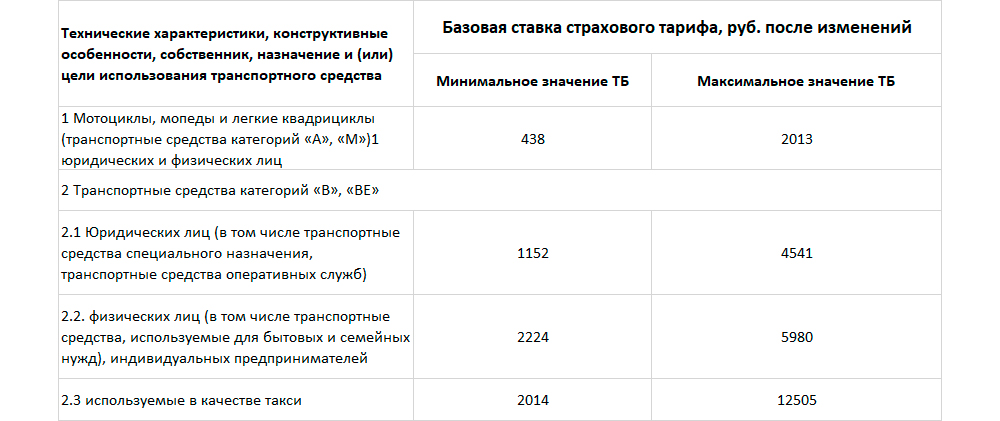 Кт - территориальный коэффициент. Челябинская область Златоуст, Миасс (1,4) Челябинская область Копейск (1,6) Челябинская область Магнитогорск (1,8) Челябинская область Сатка, Чебаркуль (1,2) Челябинская область Челябинск (2,1)Челябинская область Троицк, Озерск, прочие города и населённые пункты (1,0)Кбм - Коэффициент страховых тарифов в зависимости от наличия или отсутствия страховых выплат при наступлении страховых случаев, произошедших в период действия предыдущих договоров обязательного страхования гражданской ответственности владельцев транспортных средств.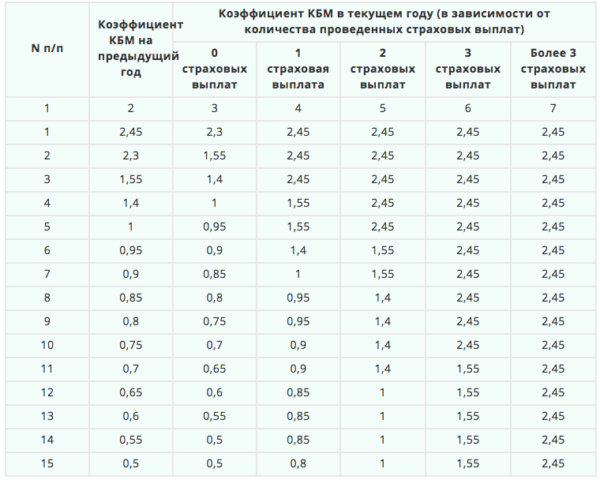 Квс - Коэффициент страховых тарифов в зависимости от возраста и стажа водителя, допущенного к управлению транспортным средством (КВС)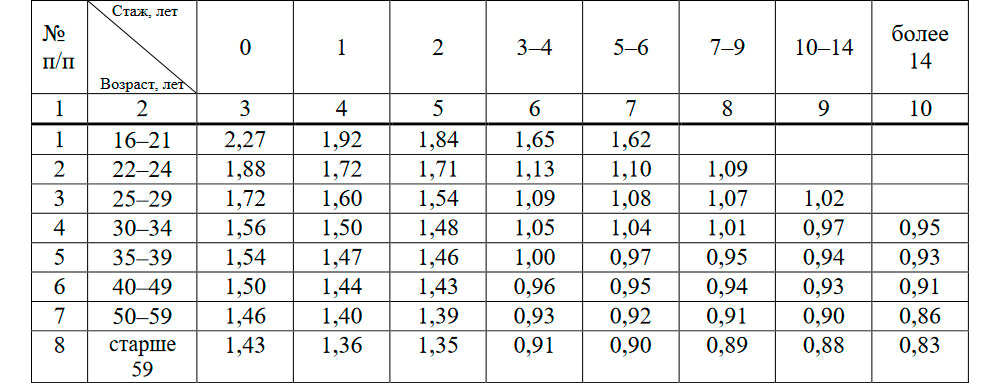 Ко – Коэффициент страховых тарифов в зависимости от наличия сведений о количестве лиц, допущенных к управлению транспортным средством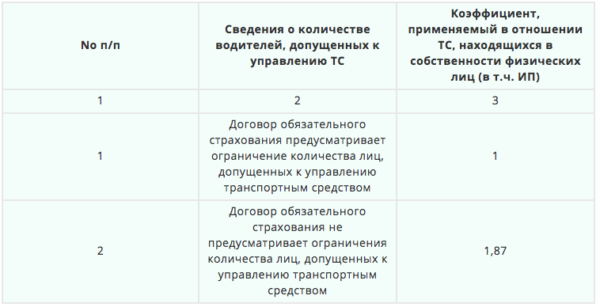 Км – Коэффициент страховых тарифов в зависимости от мощности двигателя легкового автомобиля (транспортные средства категории "В") 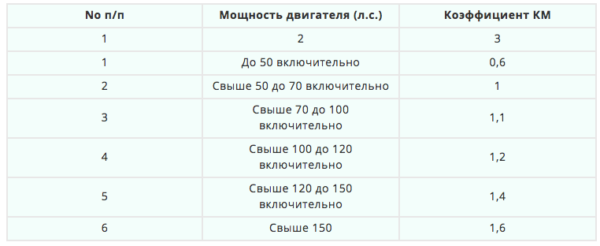 Кс – Коэффициент страховых тарифов в зависимости от сезонного использования транспортного средства (КС)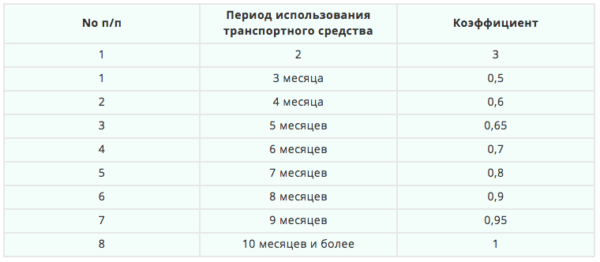 Ответы на заданиеЗадача 1 Стоимость полиса составляет 2014×1×0,95×0,93×1×1,1×1=1957,31 руб. Задача 2 Стоимость полиса составляет 2224×2,1×1,4×2,27×1,1×0,5×1=8163,39 руб. Задача 3 Стоимость полиса составляет 2224×1,8×2,45×1,04×1,87×1,2×0,7=16022,40 руб.ПРИЛОЖЕНИЕ 3ЗАПОЛНИТЬ ТАБЛИЦУ ПО РАЗМЕРУ БЕЗУСЛОВНОЙ СТРАХОВОЙ ФРАНШИЗЫСтраховой договор подписан на сумму 1 000 000 руб. (действительная стоимость имущества). Ответ на заданиеСтраховой договор подписан на сумму 1 000 000 руб. (действительная стоимость имущества). ПРИЛОЖЕНИЕ 4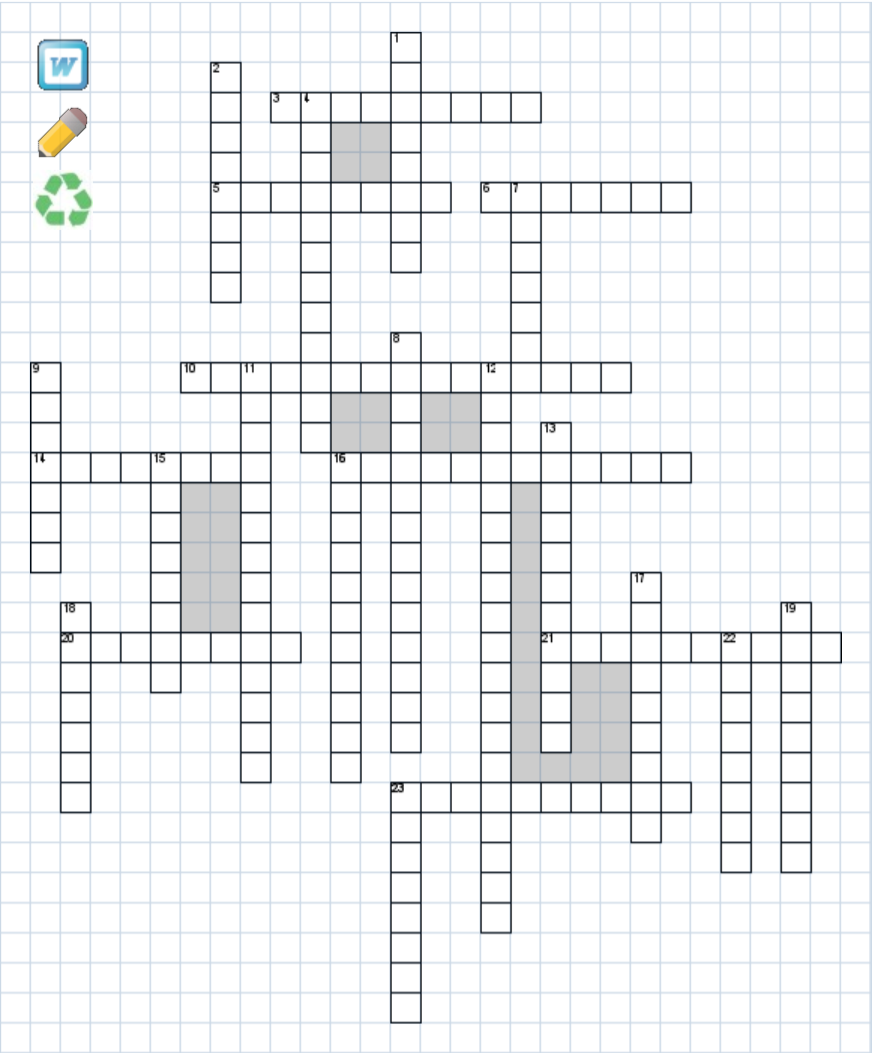 По горизонтали
3. Лицо, рассматривающее претензию и организующее ее урегулирование
5. Документ, подтверждающий право осуществления страховой деятельности
6. Удержание страховщиком части ранее оплаченной страхователем премии при расторжении
10. Система экономических отношений, в соответствии с которой страховщик, принимая на страхование
14. Специалист в области международного морского права, составляющий расчеты по распределению
16. Сторона в договоре страхования, страхующая свой имущественный интерес или интерес третьей
20. Специалист в области математической статистики и теории вероятности, профессионально занимающийся расчетами
21. Переход к страховщику, уплатившему страховое возмещение, права требования, которое страхователь имеет к лицу,
23.  организация, производящая страхование, принимающая на себя за определенное вознаграждениеПо вертикали
1. Освобождение страховщика от возмещения убытков, не превышающих определённый размер.
2. Общепринятая в зарубежной практике норма страхового права, предусматривающая обязанность
4.  Письменное уполномочие, выдаваемое одним лицом другому лицу для представительства
7. Надпись на страховом документе подтверждающая исправление незначительной ошибки, допущенной при его оформлении
8. Физическое лицо, жизнь, здоровье и трудоспособность которого является объектом страховой защиты по личному страхованию
9.  Документально оформленный перечень рисков
11. Компания, принявшая риск на перестрахование и вновь передавшая его часть другому
12. Физическое или юридическое лицо, назначенное страхователем для получения страховых выплат
13. Признанная арбитражным судом неспособность страховщика в полном объеме удовлетворить требования
15. Письменное дополнение к ранее заключенному договору
16. Отношения по защите имущественных интересов физических и юридических лиц при наступлении
17. Умышленное причинение ущерба объекту страхования
18. Условия коммерческих сделок, согласно которым к стороне, недобросовестно выполняющей
19. Часть чистой прибыли, распределяемая среди акционеров пропорционально числу и стоимости акций,
22. Порядок страхования, при котором страхователь единовременно или
23. Высококвалифицированный представитель страховщика, осуществляющий осмотр и оценку имущества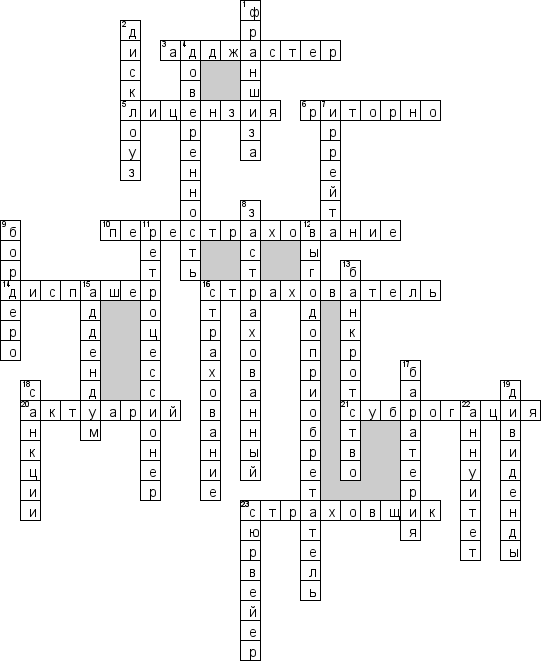 Рассмотрена и утверждена на заседании цикловой комиссии социально-экономических дисциплинПротокол № ___  от _____________ 2022 г.Соответствует государственным требованиям к минимуму содержания и уровня подготовки выпускников по специальности:23.02.03 «Техническое обслуживание и ремонт автомобильного транспорта»СОГЛАСОВАНОПредседатель цикловой комиссии СЭД: Зам. директора филиала по учебной работе:___________ Ю.В. Чалпанова ____________  В.А. Хомуткова  № п/пВиды грузовРиски, сопровождающие перевозку1Насыпные грузыА Риски обусловлены внешним воздействием на груз (повреждение при погрузке/разгрузке или транспортировке) или мелкими кражами.2Промышленная техника и оборудованиеБ Связана с мелкими повреждениями лакокрасочного покрытия и мелкими кражами узлов и агрегатов.3Нефть и нефтепродуктыВ Связаны с разницей в весе при отправлении и получении грузов (за исключением предусмотренных норм естественной убыли груза вследствие усушки, утруски и т.п.).4АвтотехникаГ Кражи и грабежи, изменения температурного режима, возможность повреждения груза в результате ненадлежащей упаковки и нарушения правил погрузки.5Продукты питанияД Недоливы при перекачке из транспортных средств в терминалы, а для нефтепродуктов, кроме того, загрязнение и разбавление водой, что популярно при перевозке светлых нефтепродуктов.12345678910ГВБАГАБВВААВБГ11121314151617181920БАсоглашениеААБАБВВАВБ21222324252627282930ГДАБВАБВАВБВ1В 2А 3Д 4Б 5ГА-ДБВАВБ31323334353637383940ГААВАБВВГДАВБУбыток, руб.Безусловная франшиза, руб.Выплата страховщика, руб.Возмещается (не возмещается)500070006700700025 0007000117 0007000597 0007000Убыток, руб.Безусловная франшиза, руб.Выплата страховщика, руб.Возмещается (не возмещается)500070000не возмещается (У< БФ)670070000не возмещается (У< БФ)25 000700018 000возмещается (У>БФ)117 0007000110 000возмещается (У>БФ)597 0007000590 000возмещается (У>БФ)